Сегодня прошёл ежегодный слёт отрядов ЮИД индустриального района и наша команда команда «Инспектора 145» достойно себя показала.Участвовать пришлось в соревнованиях разного сорта от теоретических до практических заданий.Командное первенство:1 состязание - «ЮИД в действии!» - командное теоретическое задание - презентация по защите деятельности отряда ЮИД.2 состязание - «За безопасность вместе!» - командное теоретическое задание - мастер-класс по проведению агитационных мероприятий.3 состязание - «Вместе за порядок на дороге» - командное теоретическое задание - выставка макетов баннеров.Лично-командное первенство:4 состязание - «Дорожные ситуации» - лично-командный теоретический экзамен на знание Правил дорожного движения.5 состязание - «Устройство велосипеда» - лично-командный практический экзамен на знание и умение устранения неисправностей велотехники.6 состязание - «Фигурное вождение» - лично-командный практический экзамен по вождению велосипеда на специально оборудованной препятствиями площадке.7 состязание - «Первая помощь пострадавшему в ДТП» - лично-командный практический экзамен на знание основ оказания первой помощи пострадавшему.8 состязание - «Автогородок» - лично-командный практический экзамен по вождению велосипеда на специально оборудованной площадке.9 состязание - «Большая перемена» - конкурс для руководителей отрядов ЮИД. Наши ребята хорошо себя показали и заняли 4 место в индустриальном районе. Всего в слёте приняли участие 11 школ района. Большое спасибо нашим инспекторам за подготовку и прохождение всех испытаний. А так же выражаем благодарность президенту школы- Софии Писаренко за подготовку агитационного плаката пдд, он был оценён по достоинству.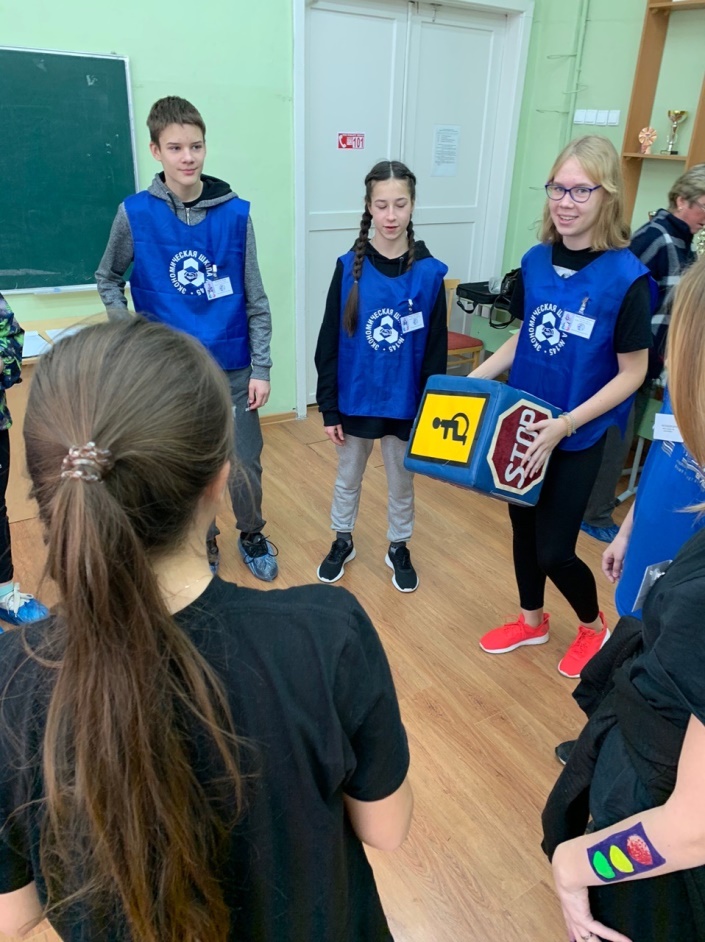 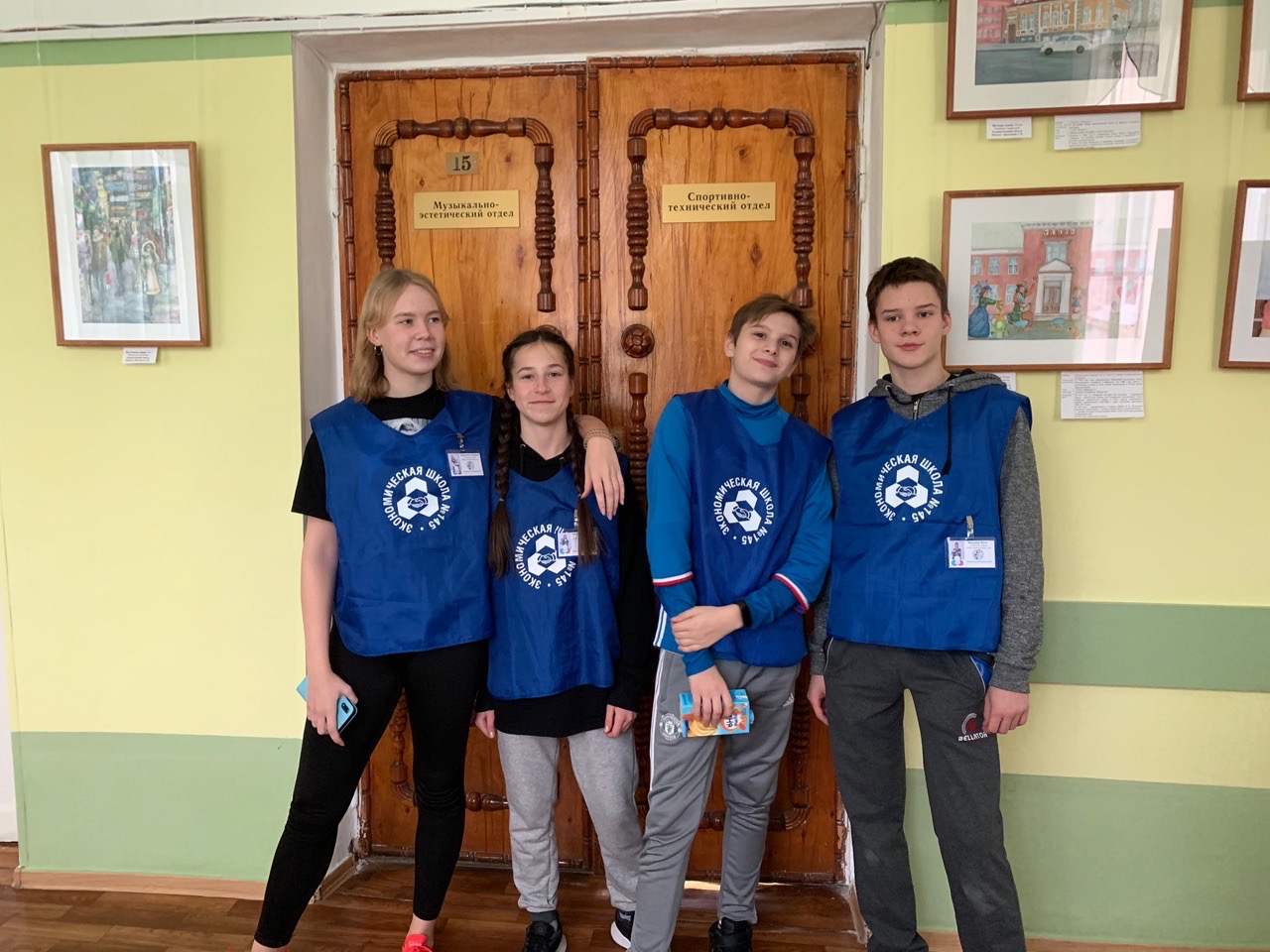 